Конспект режиссерской игры во второй младшей группе по сказке«Теремок»(настольного театра)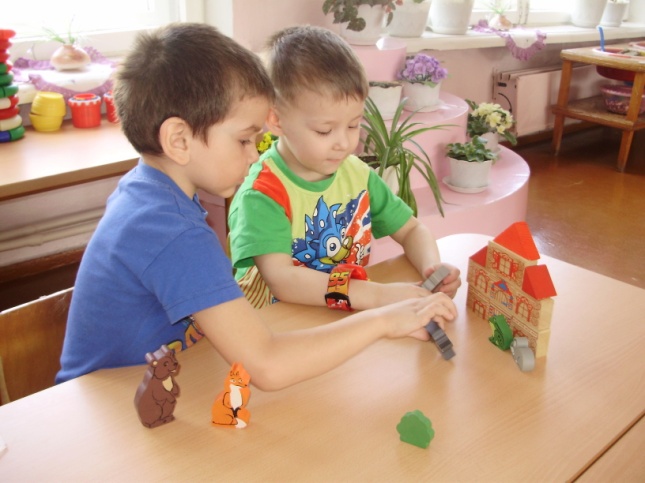 Воспитатель: Густерина Е. В.Цель занятия: разыгрывание с детьми знакомой сказки «Теремок».Задачи:  Образовательные:- Закреплять у детей знания о животных-  Стимулировать у  детей  желание разыгрывать сказку в ее целостной эстетической форме, не искажая композицию;- Учить воспроизводить действия персонажей сказки;- Совершенствовать звуковую культуру речи, повторяя звукосочетания; - Учить детей создавать на основе игровой мотивации из набора строительных элементов целостные постройки.Развивающие: - Развивать тактильные ощущения, умение находить предметы на ощупь;- Развивать у детей познавательные способности в процессе игры;- Развивать связную речь, умение отвечать на вопросы;- Развивать воображение, памятьВоспитательные: - Воспитывать у детей сопереживание к героям сказки, желание придти на помощь;- Учить детей, не боясь, входить в контакт со взрослыми.Предшествующая работа:Знакомство с дидактическими играми: «Кто как кричит», « У кого какой домик?» Чтение простых кумулятивных сказок: «Колобок», «Теремок», «Лиса, заяц и петух».Заучивание потешек, русских народных песенок.Загадывание загадок о животных Материалы и оборудование:  резиновые игрушки зверей  мышка, лягушка, зайчик, лисичка, волчок, мишка, макет домика, мешочек, набор деревянных кубиков. План работы:I. Вводная часть: Загадывание загадок, игра «Чудесный мешочек», беседа о животных– 3 мин.
II. Основная часть. Режиссерская игра – 10 мин.
III. Заключительная часть. Строительство теремка – 4 мин.I. Вводная частьДети стоят на ковре.Воспитатель: Дети, хотите сегодня встретиться со сказкой?Дети: Да!Воспитатель: А у меня есть чудесный мешочек. Что же там спрятано? Давайте посмотрим.- Я загадаю вам загадку, а вы будите находить отгадку в мешочке на ощупь.Хвост пушистый,Мех золотистый,В лесу живет,А в деревне кур крадет  (лиса)Комочек пуха,Длинное ухо,Прыгает ловко,Любит морковку  (зайчик)
Вперевалку зверь идет, 
По малину и по мед. 
Любит сладкое он очень. 
А когда приходит осень, 
Лезет в яму до весны, 
Где он спит и видит сны  (медведь)

Домик мой уютный – норка,
Здесь сложила зерна горкой.
В шубке серой меховой,
Хвостик тонкий озорной.
На головке крошки-ушки,
Многие зовут Норушкой.
Поскребусь, пока ты спишь,
Ведь, недаром, же я – (Мышь).Злой и страшный серый зверь,
Водится в лесу теперь,
Всех зайчат перепугал,
Также белок разогнал,
Но он бедный и голодный,
Хоть и страшный и проворный (волк)
Я в пруду живу с подружками.
Лакомлюсь жучками, мушками.
Песню  «Ква»  я запеваю.
Все меня отлично знают.
Могу  в тине жить, в болоте,
И на речке нас найдете.
И у леса на опушке.
Запросто найти  (лягушку)- Вот сколько животных. А в каких сказках живут эти герои? ( «Заюшкина избушка», «Репка» «Колобок», «Теремок»)Молодцы, много сказок назвали. А послушайте из какой сказки эти животные: Воспитатель:Стоит в поле Теремок.Из трубы идёт дымок «Бы-бы-бы»Идёт дым из трубы.- Какая сказка? Дети: «Теремок»Воспитатель: Кто первый увидел теремок?(мышка – норушка)- Кто был вторым? (лягушка – квакушка)- Кто прибегал за лягушкой? (зайчик – побегайчик)- Кто пришел самый последний? (мишка – косолапый)- У кого из этих зверей самый тоненький голосок? (у мышки – норушки), Как она пищит?(пи-пи- пи)- Как лисичка говорила? (ласково, хитро, протяжно) (показ 2-3 детей)- Как прыгала и квакала лягушка, когда прибегала к теремочку? (показ 2-3 детей)- У кого из героев сердитый голос?- А какой в сказке зайчик? ( веселый, быстрый)- Какой медведь? (большой, неуклюжий, косолапый, тяжелый)Воспитатель:  Ребята, вы хотите с животными поиграть и про них сказку рассказать?Дети: ДаВоспитатель: Кто хочет быть мышкой – норушкой? лягушкой – квакушкой? и т.д. Дети определяют себе роль, согласно взятой игрушки.Дети с игрушками садятся на свои стульчики.II. Режиссерская играВсе роли выполняют дети, а воспитатель выступает в роли автора и руководителя игры. Воспитатель: Стоит в поле Теремок.Из трубы идёт дымок «Бы-бы-бы»Идёт дым из трубы.Воспитатель:  Бежит мимо мышка-норушка (показывает). Увидела теремок, остановилась и спрашивает: Мышь ребенок: Терем-теремок, кто в тереме живет?Воспитатель: Никто не отзывается. Вошла мышка в терем и стала в нем жить.- Воспитатель: Прискакала к терему лягушка-квакушка и спрашивает.В это время ребенок показывает, как скакала лягушка по полю.Ребенок – «лягушка»: Терем-теремок, кто в тереме живет?
Ребенок: Я – мышка-норушка. А ты кто?
Ребенок – «лягушка»: Я лягушка-квакушка.
Мышка: Иди ко мне жить. Воспитатель: Лягушка прыгнула в теремок и стали они жить вдвоем. Бежит мимо зайчик-побегайчик.Ребенок показывает, как бежит по полю зайчик.Ребенок – «зайчик»: Терем-теремок, кто в тереме живет?Мышь: Я – мышка-норушка.
Ребенок – «лягушка»: Я лягушка-квакушка.
Вместе:А ты кто?
Ребенок – «зайчик»: А я зайчик-побегайчик.
Вместе: Иди к нам жить.
Воспитатель: Заяц скок в теремок. И стали они жить втроем. Идет лисичка-сестричка. Постучала в окошко и спрашивает.
Ребенок – «лисичка»: Терем-теремок, кто в тереме живет?
Мышь: Я – мышка-норушка.
Ребенок – «лягушка»: Я лягушка-квакушка.
Ребенок – «зайчик»: Я зайчик-побегайчик.
Вместе: А ты кто?
Ребенок – «лисичка»: А я лисичка-сестричка.
Вместе: Иди к нам жить.
Воспитатель: Лисичка забралась в теремок, и стали звери вчетвером жить.Далее сказка продолжается, аналогично разыгрывается сюжет с появлением волка.Воспитатель: Вот они все в тереме живут, песни поют. Но вдруг идет мимо медведь косолапый, увидел теремок, услыхал песни, остановился и заревел.
Ребенок – «медведь»: Терем-теремок, кто в тереме живет?Мышь: Я – мышка-норушка.
Ребенок – «лягушка»: Я лягушка-квакушка.
Ребенок – «зайчик»: Я зайчик-побегайчик.
Ребенок – «лисичка»: Я лисичка-сестричка.
Ребенок – «волк: Я волк – зубами щелк.
Вместе: А ты кто?
Ребенок – «медведь»: А я медведь косолапый.
Вместе: Иди к нам жить.
Воспитатель: Медведь и полез в теремок. Лез, лез в теремок, никак не может влезть и говорит.
Ребенок – «медведь»: Я лучше на крыше у вас жить буду.
Звери: А ты нас не раздавишь?
Ребенок – «медведь»: Нет, не раздавлю.
Вместе: Ну, так влезай.
Воспитатель: Влез медведь на крышу. И только уселся – трах – и раздавил теремок. Затрещал теремок и упал на бок. А звери выбежали все целы и невридимы.  Воспитатель: Что же теперь делать, где будут жить зверушки? (ответы детей)III. Заключительная частьДети: Мы построим новый теремок.
Воспитатель: А из чего можно построить его?
Дети предполагают: Из досок, бревен и т.д.
Воспитатель: Давайте построим из кирпичиков. Неси, лягушка, кирпичик.Все звери несут кирпичики.Воспитатель: И построили новый теремок. Стали жить-поживать, песни распевать.Воспитатель: Какие звери были в сказке? (дружные, добрые, гостеприимные, веселые)